福建省厦门市私立集美学校委员会采购项目第二次询价文件项目名称 集美学校委员会配电安全评估检测项目编号JMXWH-XJ0006 2022年 9 月第一章  采购内容及要求一、项目概况（根据本项目实际情况，填写“采购标的”或“项目概况”）厦门市集美学校委员会管辖下的龙舟池和图书馆有独立的10kV配电室，其他项目均是由公用变引至动力柜，再引到各个楼层的，其中有多个老旧独立建筑，用电环境较为复杂，用电设施老旧。本次安全评估范围为：校委会办公室、鳌园景区、龙舟池、归来堂、归来园、故居。服务内容安全评估主要为：电气防火检测，对校委会各用电单位进行分级，根据级别排查安全用电隐患，筛查风险源，并出具检测报告，做出安全评价，指导隐患治理；同时，针对用电线路及照明设备进行隐患专项检查，如：电气预防性试验、0.4kV电缆绝缘试验、红外热成像试验、配电室年检等。技术和服务要求（以“★”标示的内容为不允许负偏离的实质性要求）3.1安全用电检测评估项目意义安全用电检测，通过专业及科学的手段，保证系统正常运行，使得问题出现时能迅速定位、解决问题。而更重要的是在故障产生前，能够通过专业的检测工作及时发现故障隐患、消除故障隐患，使设备长期稳定地运行。检测服务的基本原则就是在日常运行养护工作中及时发现、解决问题，防患于未然。3.2电气防火检测要求对用电单位实行用电隐患排查，筛查安全用电风险源，暴露出到检测时间结点为止，在整个运行期间累积的隐患，并出具检测报告，做出用电安全评价，指导用电安全隐患治理。检测范围：安全用电检测过程按照总-分-终端的形式对单位内配电系统全部设备进行全方面隐患检查。1.配电间。记录配电室配电变压器功率，低压配电箱的数量及每个配电箱工作电压、电流、功率因数等电能参数，每个配电箱中的用电使用情况，设备型号，导线线径。记录配电室和配电箱内环境温湿度，配电室环境是否整洁，进入配电间权限，是否安装有电危险的提示等。2.分配电箱。记录配电箱内部所有设备型号，布线是否合理，电缆线径，测量电能参数，配电箱周围环境情况，温湿度，是否有安装锁，是否安装有电危险的提示。3.终端。对建筑内部所有线路终端进行检查，包括走线环境，线径，并针对每个终端进行漏电、谐波电流、电火花、过负荷等性能测试。检测项目：三相平衡度检测、谐波参数检测、功率因数检测、电压跌落、线路阻抗、过负荷分析、温度检测、漏电检测、电火花检测、安全距离、接地/零保护等。表一、电气防火检测—常规检测项目表二、电气防火检测—性能检测项目检测工具要求：专业检测的企业需持有电气安全隐患检查设备一套，包括：超声波放电测试仪、漏电保护测试仪、插座回路测试仪、热成像仪、电能质量分析仪、可燃气体浓度检查仪等。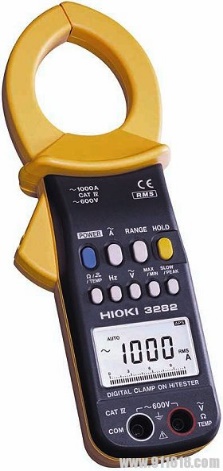 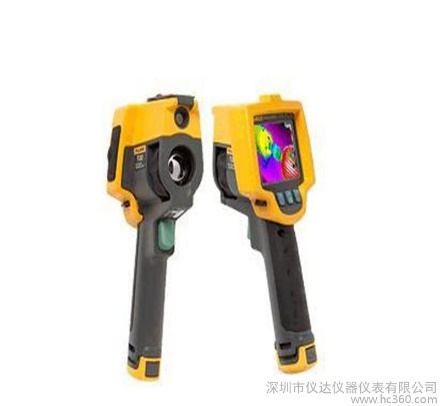 手持式电能质量分析仪            手持式热成像仪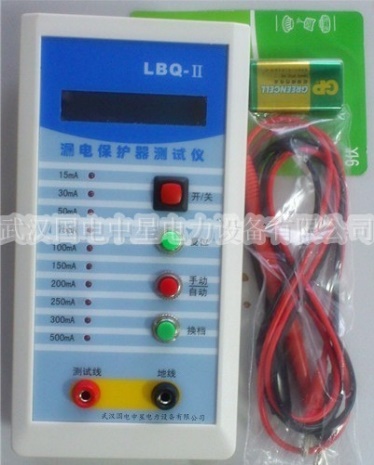 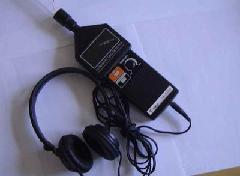 超声波放电测试仪          漏电保护功能测试仪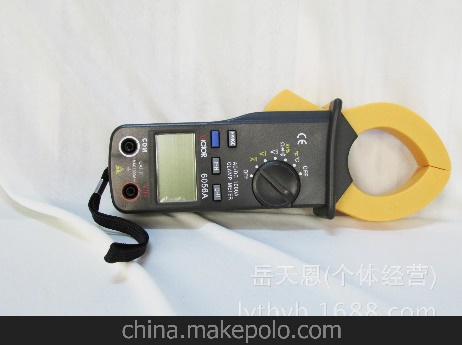 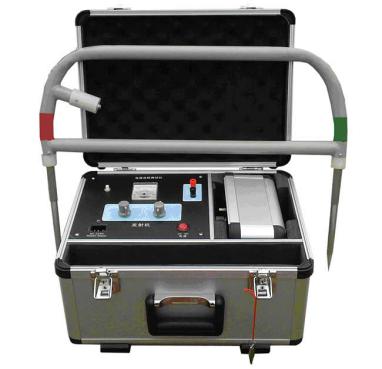 电力电缆故障定位仪                手持式电流表 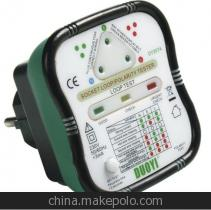 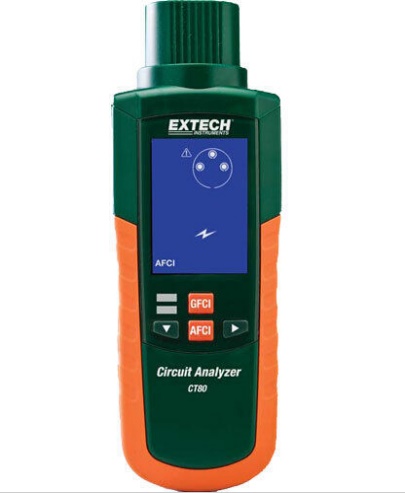 AFCI/GFCI测试仪                 插座回路测试仪  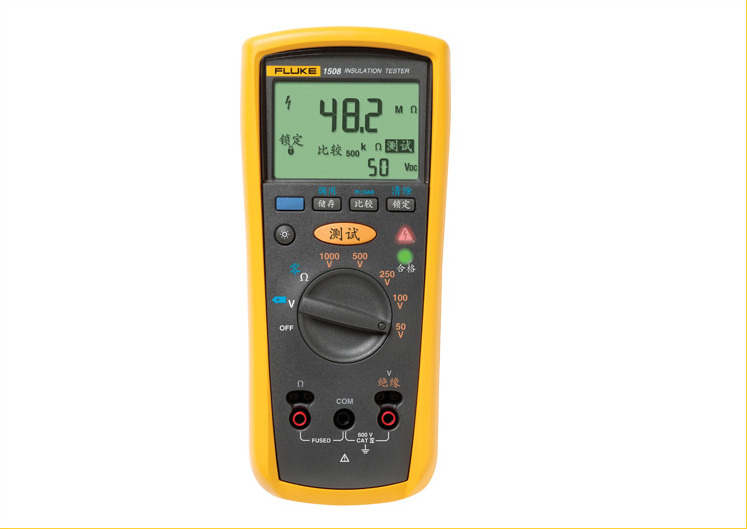 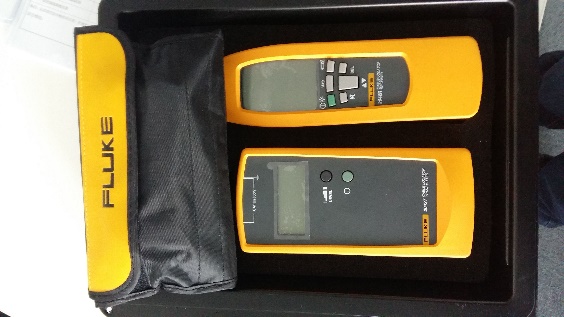 寻线机                     绝缘电阻测试仪★3.3供应商要求3.3.1供应商应为本项目配备项目经理1名，具有供应商出具的项目经理任命书，并出具该项目经理在本单位2022年任意3个月的依法缴纳社会保险费的相关证明材料复印件加盖公章。3.3.2为本项目配备3名具有特种作业证（试验员或高压电工均可）的员工，提供资格证明（证书须在有效期内）复印件并加盖公章，并提供人员居民身份证复印件及供应商为其缴纳的2022年任意3个月的依法缴纳社会保险费的相关证明材料复印件加盖公章。3.3.3为本项目配备2名具有特种作业操作证的员工，同时须具有初级工程师资格证，提供证书（证书须在有效期内）复印件并加盖公章，并提供人员居民身份证复印件及供应商为其缴纳的2022年任意3个月的依法缴纳社会保险费的相关证明材料复印件加盖公章。3.3.4为本项目配备2名具有特种作业操作证（电工）的员工，同时须具有安全员资格证，提供证书（证书须在有效期内）复印件并加盖公章，并提供人员居民身份证复印件及供应商为其缴纳的2022年任意3个月的依法缴纳社会保险费的相关证明材料复印件加盖公章。3.3.5因本项目涉及范围较广，需提供勘查现场的证明材料。四、商务条件
1、交付地点：集美区石鼓路8号。2、交付时间：合同签订之日起40日3、交付条件：完成所有服务内容并通过采购人验收。
4、是否收取履约保证金：否
5、是否接受联合体形式的响应磋商：不接受
6、验收要求：6.1按照采购合同的约定和现行国家标准、行业标准或企业标准、货物及服务环节、安全标准的履约情况进行考核与验收，验收质量需达到合同约定要求相关参数标准。7、支付方式7.1在检测单位出具检测报告，并确认无误后，接收乙方提供正式有效的合法增值税发票后的7个工作日内甲方将合同款转至乙方指定账户。8、报价要求8.1 报价以人民币为货币单位，应分单价、小计和总价。8.2 报价人的报价应包含服务中所需的一切人工、物耗、工具、专业设备和税金以及完成本项目发生的一切费用。8.3 所有报价均应已包含国家规定的所有税费。谈判响应供应商应自行核算项目正常、合法运作及使用所必需的费用。8.4 本次采购为整体采购，供应商必须对所有内容及服务进行响应。拆分报价或不完整响应的将视为无效响应。8.5 供应商漏报的单价或每单价报价中漏报、少报的费用，视为此项费用已隐含在总报价中，成交后不得再向采购人收取任何费用。8.6 供应商对本项目只能有一个报价，采购单位不接受有选择的报价。五、询价要求     1、本项目共为一个合同包，询价响应文件应完整，包含询价文件中约定的内容。2、供应商应有具有较高工程综合管理水平、信誉好、经济实力和技术力量，应遵循专业的业务流程，应在响应文件中提供详细明确的服务实施方案，以及需要相互配合的工作及事务，供应商的响应文件未提及，项目实施过程中涉及的均由中标人自行解决。3、供应商应承诺承担本项目下保密义务,未经采购人许可不得将因本次项目获得的信息向第三方外传。4、中标人应提供项目配备人员的名单，身份证明等相关资料，并对人员行为承担相应责任，项目人员不得随意变更。5、中标人应接受采购人对本项目实施的全程质量、进度检查与监督，中标人应能提供相应的专业设备，配备具有相应专业知识能力人员，中标人应在响应文件中提供相关资 质证书等相关证明。6、中标人应接受采购人对其作业质量标准进行监督与考核，同时接受相关管理部门的监督、考评与管理。7、供应商提供具有履行合同所必需的专业设备和专业技术能力的证明材料。8、踏勘现场：供应商可自行对现场及周围环境进行踏勘，以便获取有关编制询价响应文件所涉及现场的资料，采购人向供应商提供的有关现场的资料和数据,是采购人现有的能被供应商利用的资料, 采购人对供应商做出的任何推论、理解和结论均不负责任，踏勘现场所发生的费用由供应商自己承担。五、其他事项1、除询价文件另有规定外，若出现有关法律、法规和规章有强制性规定但询价文件未列明的情形，则供应商应按照有关法律、法规和规章强制性规定执行。2、询价文件其他章节有关《合同法》的表述，均改为《中华人民共和国民法典》为准。3、本项目最高限价为：15万元。4、供应商首次或最终报价不得超过本项目的预算金额，否则视为无效响应。供应商对每一种服务只能有一个报价，采购单位不接受有选择的报价。第二章  合同范本甲方：（采购人全称）乙方：（成交供应商全称）根据《中华人民共和国民法典》等相关法律/法规的规定，双方经友好协商，现就有关            （项目编码：          ）事宜达成如下协议：1、下列合同文件是构成本合同不可分割的部分：1.1合同条款；1.2询价文件、乙方的响应文件；1.3其他文件或材料：□无。□（若有联合协议或分包意向协议）。2、 服务内容及目标2.1详见询价文件第一章的规定。3、服务期限3.1、自本协议服务期限为协议签订之日起     内完成（从   年    月    日起到   年    月    日结束），乙方需在该期限内完成检测工作并提供检测报告。             4、服务项目费用及支付期限、方式4.1、服务项目费用：  人民币  元（大写  元），该费用包含服务中所需的一切人工、物耗、工具、专业设备、税金以及完成本项目发生的一切费用。4.2、付款方式：在乙方出具检测报告，并经甲方确认无误后，接收乙方提供正式有效的合法增值税发票后的7个工作日内甲方将合同款转至乙方指定账户。 5、甲方权利与义务5.1负责提供安全的作业环境，并保证作业前设备进入检修状态；并提供委托乙方检修设备的图纸、设备技术资料、保护定值单。5.2甲方负责开关柜的倒闸操作，甲方高压电工在进行操作时严格按照操作规程进行操作（严禁带接地刀闸合开关，严禁误入带电间隔）。5.3指派                作为甲方代表配合乙方工作，甲方代表有权对乙方相关工作人员的服务态度、工作质量和安全执规等情况进行监督、检查，对于工作中影响到人身设备安全的行为有权制止。5.4在乙方试验检修期间，未经乙方许可，甲方工作人员不得进入检测区域，否则由此造成的人身财产损失由甲方自行承担。6、乙方的权利义务6.1严格按照相关的试验检修规程规范标准开展作业，并在服务期限内提供一式两份的电气试验报告。6.2在甲方安全措施不到位、设备图纸及技术资料不全的情况下，乙方有权调整作业时间，待甲方条件具备时，乙方方继续作业。6.3因乙方原因造成的人身安全、设备问题及财产损害由乙方承担一切责任。乙方检测过程中发生电网和设备事故或危及生产运行的不安全情况，应立即报告甲方，并积极配合调查。乙方现场检测应遵守国家和地方关于劳动安全、劳务用工法律法规及规章制度，保证其用工的合法性。乙方必须按国家有关规定，为检测人员配备劳动防护用具、安全用具。6.4如因是乙方在检测过程中造成的设备故障，由乙方负责修好，如设备故障无法修复，乙方应赔偿由此给甲方造成的经济损失；若非乙方原因造成的设备故障由甲方自行承担，与乙方无关。6.5乙方必须贯彻执行国家有关安全生产的法律法规，必须制定相应的安全管理制度；严格执行《电业安全工作规程》、《电力建设安全工作规程》、《电力设备典型消防规程》等有关电力生产规程和甲方关于工作票制度及其他安全生产规定、制度。6.6检测期间，乙方应设有专职安全管理机构，配有专职安监人员，各专业必须配专职安全员（检测人数少于30人可以设兼职安全员），乙方指派      作为安全工作联系人。6.7开工前，乙方应组织人员对检测区域、作业环境及使用甲方提供的设施设备、工器具等进行检查，确认符合安全要求。一经开始检测，就表示乙方确认检测现场、作业环境、设施设备、工器具符合安全要求并处于安全状态。6.8乙方应在检测范围装设临时围栏或警告标志，并禁止无关人员进入检测现场。未经甲方同意，乙方不得擅自使用与检测无关的甲方设施设备；不得擅自拆除、变更甲方防护设施及标示。6.9乙方必须接受甲方的监督、检查，对甲方提出的合理安全整改意见必须及时整改。7、违约责任7.1、甲方未按约定履行支付义务的，每迟延支付一天，须按照未付金额的每日万分之五向乙方支付违约金。7.2、乙方如无正当理由未能按协议约定提供报告的，每逾期一日，乙方应向甲方支付合同总金额日万分之五的违约金，在甲方给予的宽限期满后仍无法交付的，甲方有权解除合同，并按照合同总金额的30%支付违约金。7.3、守约方为实现债权而支付的诉讼费、保全费、保全保险费、律师费等全部必要费用由违约方承担。8、争议解决因本合同或本合同相关附件引起的争议，双方应在友好协商的基础上予以解决，经友好协商仍不能达成解决措施的，甲乙任何一方均有权向厦门市集美区人民法院提起诉讼。送达9.1、甲方送达地址：          ，联系电话：       ，联系人：      。9.2、乙方送达地址：        ，联系电话：     ，联系人：      。9.3、基于履行本协议的需要而通知或联络，除非接受通知的一方同意采取其他方式的通知，否则均应采用书面形式。各方发送的通知，可使用特快专递信函、邮件等方式送达。以特快专递信函送达的，在邮资付讫的信函（以邮戳为凭）寄出后的第五日，视为有效送达；以邮件、短信、微信、传真等方式送达的，自发出之日视为有效送达。9.4、双方一致同意并确认，本协议载明送达地址、联系人、联系电话等信息为合法、有效信息。此信息为包括但不限于双方及法院、仲裁等司法机关法律文书的有效送达信息。一方的信息发生变更的，应当在3日内书面通知对方。一方拒收或变更信息后未及时履行告知义务的，均不影响相关通知、法律文书的送达效果及相关责任的承担。10、其他10.1、本合同未尽事宜，由甲乙双方协商解决；达成补充协议的，补充协议作为本合同的附件，与本合同具有同等的法律效力。10.2、本合同经甲乙双方签字盖章之日起生效，至所约定项目结束之日终止。10.3、本合同壹式陆份，甲乙双方各执叁份，具有同等的法律效力。甲方（采购人）（盖章）：               乙方（供应商）（盖章）：代表（签字）：                         代表（签字）：开户行：                               开户行：账户：                                 账户：地址：                                 地址：纳税识别号：                           纳税识别号：电话：                                 电话： 年　  　月　  　日第三章  首次响应文件格式编制说明 1、本附件所有格式为响应文件的组成部分，供采购人或代理机构编制磋商文件时参考使用。由于新增政策、行业管理规定或者不同项目实际特点需要,则采购人或代理机构可以对有关表格进行必要的补充或修改，以满足实际项目的使用。    2、除询价文件另有规定外，询价文件要求原件的，供应商在纸质响应文件正本中应提供原件；询价文件要求复印件的，供应商在纸质响应文件中可提供原件、复印件或扫描件；询价文件对原件、复印件未作要求的，供应商可自行确定在纸质响应文件中提供原件、复印件或扫描件（若供应商提供注明“复印件无效”的材料或资料，供应商在纸质响应文件正本中应提供原件）。福建省厦门市私立集美学校委员会采购项目询价响应文件
（首次）项目名称：               项目编码：                   供应商名称 ：                   日   期 ：               目  录附件1：响应函附件2：资格证明文件附件3：报价一览表附件4：单位负责人授权书附件5：营业执照等证明文件附件6：信用记录查询结果附件7：具备履行合同所必需设备和专业技术能力证明材料附件1          询价响应声明致：     (采购人或采购代理机构)       1.根据贵方为       项目（项目编号:    ）的采购公告（或采购邀请书），我方签字代表          （全名、职务）   经正式授权并代表的供应商          （供应商名称、地址）    提交包含下述内容的首次响应文件纸质文本正本     套，副本    套及电子文档    套。（1）响应函（2）资格证明文件（3）报价一览表（含详细报价书）（4）单位负责人授权书（5）营业执照等证明文件（6）信用记录查询结果（7）具备履行合同所必需设备和专业技术能力证明材料    2.据此函，我方宣布响应承诺如下：    2.1我方已详细审查全部询价文件，我方完全熟悉和理解其中的要求、条款和条件，且无任何异议。我方承诺将按竞争性磋商文件的各项规定履行合同责任和义务。询价文件及其附件资料如果有涉及应当保密的内容，我方将严格遵守规定，不将应当保密的内容泄密给第三方或另作它用，如有违反，采购人可依法追究我方的法律责任。    2.2一旦我方获得成交，我方将按照询价文件的要求和我方提交的响应文件（包括首次响应文件、补充澄清、最后报价等响应文件）中的承诺，投入项目所需相关资源，并在合同约定的期限内组织有经验的人员做好项目的实施和服务工作。贵方向我方发出成交通知书后，我方承诺遵守国家相关法律和竞争性磋商文件的要求，并在规定的期限内与采购人签订合同。  2.3我方承诺：递交的所有响应文件（包括首次响应文件、补充澄清、最后报价等响应文件）在询价文件第一章第五点规定的响应文件有效期内始终保持有效，我方将受此约束。我方对响应文件中的所有承诺、声明、数据和资料的真实性、准确性、合法性、有效性负责；我方响应文件中有关复印件或扫描件资料均与原件一致。如有违反，我方将承担法律责任和后果。  2.4我方愿意向贵方提供任何与本项目询价采购有关的数据或资料。若贵方需要，我方愿意提供我方作出的一切承诺的证明材料。  2.5我方联系方式、电子信箱和通信地址等信息如下，用于接受贵方发出的与本次磋商活动有关的一切往来信息或通知（包括补充、澄清和成交通知等），我方自行承担信息错误、通讯设备故障或延误查收信息给我方带来的后果和责任。贵方按我方写明的下述联系方式、电子信箱或通信地址发出任何信息或通知，均视同为我方已收悉并知晓，我方均予以认可。通信地址:                                          .邮编：                  传真号：               .联系电话（固定电话和移动电话）：                          .供应商代表：             （签字）                  供应商代表电子信箱：                                   .供应商：         （全称并加盖公章）              . 日  期：     年    月    日附件2                    资格证明文件说明：采购人或采购代理机构可以根据项目的特点和需要，在询价文件“询价要求”中特定资格条件，对其它资格证明文件进行具体规定，供应商应按照询价文件要求，在此项下提供相关证明材料，并加盖供应商单位公章。致：     (采购人或采购代理机构)         1、我方已知晓询价文件要求并认真审核自身情况，在此郑重声明，我方具备并满足下询价要求中的规定。本声明如有虚假或不实之处，我方将失去合格供应商资格。2、我方对上述声明的真实性、合法性、准确性、有效性负责，并愿意根据询价文件和询价过程中贵方要求提供全部现有资料、数据、文件等予以证实。备注：对于接受联合体形式的磋商且供应商是联合体的，则联合体各成员都应当提交本资格证明文件。供应商代表：             （签字） 供应商名称：         （全称并加盖公章）              日  期：     年    月    日附件3                报价一览表供应商名称：（全称加盖单位公章）项目编号∶          货币单位：元人民币备注：详细报价书另纸详列，格式自拟。 供应商代表：      （签字）   附件4             单位负责人授权书致：     (采购人)       我方的单位负责人（填写“单位负责人全名”）授权（填写“供应商代表全名”）为我方的供应商代表，代表我方参加  （填写“项目名称”）   项目（项目编号：         ）的响应磋商，全权代表我方处理响应磋商过程的一切事宜，包括但不限于：递交响应文件、参与磋商、澄清、签约等工作。供应商代表在响应磋商过程中所签署的一切文件和处理与之有关的一切事务，我方均予以认可并对此承担责任。    供应商代表无转委权。特此授权。（以下无正文）单位负责人：         身份证号：                 手机：            供应商代表：         身份证号：                 手机：             授权方供应商：（全称并加盖单位公章）单位负责人签字或盖章：                   接受授权方供应商代表签字：                   签署日期：    年   月   日附：单位负责人、供应商代表的身份证正反面复印件★注意：1、企业（银行、保险、石油石化、电力、电信等行业除外）、事业单位和社会团体法人的“单位负责人”指法定代表人，即与实际提交的“营业执照等证明文件”载明的一致。2、银行、保险、石油石化、电力、电信等行业：以法人身份参加磋商的，“单位负责人”指法定代表人，即与实际提交的“营业执照等证明文件”载明的一致；以非法人身份参加磋商的，“单位负责人”指代表单位行使职权的主要负责人，即与实际提交的“营业执照等证明文件”载明的一致。3、负责响应文件签字的供应商代表如果不是上述规定的单位负责人，则供应商应当在响应文件中提供本授权书，纸质响应文件正本中的本授权书应为原件。供应商为自然人的，可不填写本授权书，但应当提供其身份证正反面复印件。4、对于接受联合体形式的磋商且供应商是联合体的，则只需要联合体的牵头方提交本授权书，在纸质响应文件正本中的本授权书应为原件。附件5             营业执照等证明文件致：     (采购人)        （ ）供应商为法人（包括企业、事业单位和社会团体）的现附上由（填写“签发机关全称”）签发的我方统一社会信用代码（请填写法人的具体证照名称）复印件，该证明材料真实有效，否则我方负全部责任。（ ）供应商为非法人（包括其他组织、自然人）的□现附上由（填写“签发机关全称”）签发的我方（请填写非自然人的非法人的具体证照名称）复印件，该证明材料真实有效，否则我方负全部责任。□现附上由（填写“签发机关全称”）签发的我方（请填写自然人的身份证件名称）复印件，该证明材料真实有效，否则我方负全部责任。★注意：1、请供应商根据实际情况填写，在相应的（）中打“√”并选择相应的“□”（若有）后，再按照本格式的要求提供相应证明材料的复印件。2、供应商为企业的，提供有效的营业执照复印件；供应商为事业单位的，提供有效的事业单位法人证书复印件；供应商为社会团体的，提供有效的社会团体法人登记证书复印件；供应商为合伙企业、个体工商户的，提供有效的营业执照复印件；供应商为非企业专业服务机构的，提供有效的执业许可证等证明材料复印件；供应商为自然人的，提供有效的自然人身份证件复印件；其他供应商应按照有关法律、法规和规章规定，提供有效的相应具体证照复印件。3、供应商提供的相应证明材料复印件均应符合：内容完整、清晰、整洁，并由供应商加盖其单位公章。4、对于接受联合体形式的磋商且供应商是联合体的，则联合体各成员都应当提交本资格证明文件。供应商代表：             （签字） 供应商名称：         （全称并加盖公章）              日  期：     年    月    日附件6       信用记录查询结果致：     (采购人)     现附上截至   年   月   日   时我方通过“信用中国”网站（www.creditchina.gov.cn）获取的我方信用信息查询结果（填写具体份数）份、通过中国政府采购网（www.ccgp.gov.cn）获取的我方信用信息查询结果（填写具体份数）份，上述信用信息查询结果真实有效，否则我方负全部责任。★注意：1、供应商应同时提供在磋商文件要求的首次响应文件递交截止时点前通过上述2个网站获取的信用信息查询结果，信用信息查询结果应为从上述网站获取的查询结果原始页面的打印件或完整截图，否则其响应文件将被否决。2、若本项目接受联合体响应磋商且供应商为联合体，则联合体各成员均应同时提供在磋商文件要求的首次响应文件截止时点前通过上述2个网站获取的联合体各方的信用信息查询结果，信用信息查询结果应为从上述网站获取的查询结果原始页面的完整截图或打印件，否则其响应文件将被否决。3、联合体成员存在不良信用记录的，视同联合体存在不良信用记录，其响应文件将被否决。※除上述规定外，信用记录的其他有关规定（包括但不限于：信用信息的查询渠道及截止时点、查询记录和证据留存的具体方式、使用规则等内容）详见磋商文件第一章。 供应商代表：             （签字） 供应商名称：         （全称并加盖公章）              日  期：     年    月    日附件7 具备履行合同所必需设备和专业技术能力证明材料声明函致：     (采购人或采购代理机构)       我方具备履行合同所必需的设备和专业技术能力，并对本声明承诺的真实性负责，否则产生不利后果由我方承担责任。特此声明。★注意：1.磋商文件“供应商的资格”中特定资格条件如果没有特别规定，则由供应商在响应文件中按上述格式提供其具备履行合同所必需的设备和专业技术能力的声明即可，声明函应加盖供应商单位公章。2.如果根据项目的特点和需要，对履行合同所必需的设备和专业技术能力的证明材料有特别专项要求的，则采购人或采购代理机构应当在磋商文件“供应商的资格”中特定资格条件进行明确约定，供应商可以不用提供上述格式要求的声明函，但必须按特定资格条件的规定提供相应专项证明材料，并对相应证明材料的真实性负责。  3.对于接受联合体形式的磋商且供应商是联合体的，则联合体各成员都应当提交本资格证明文件。供应商代表：             （签字） 供应商名称：         （全称并加盖公章）              日  期：     年    月    日检查范围检查对象与内容常见隐患特征诊断方法使用仪器变配电装置变压器、电容器、断路器、低压电器、母排、电线电缆、土建条件等温度、声音、间距、绝缘老化、耐火、封堵、渗漏油、污秽目测法电磁法红外测温法超声法红外探测器红外热成像超声探测器接地电阻测试仪电能质量分析仪电气线路敷设方式、导线方式不当、穿管不到位、无盒无盖、接头、电流泄露、温度、耐火、阻燃目测法电磁法红外测温法红外探测器钳形电流表配电柜/箱箱体材质、位置、内部电器、接线、导线箱体可燃、密封不严、位置不当、温度、声音目测法红外测温法超声法红外探测器红外热成像超声探测器漏电测试仪开关插座开关形式、插头、位置缺盒、缺盖、隔热、温度目测法红外测温法红外探测器照明装置及附件灯具、镇流器、位置功率、温度、隔热、散热、间距目测法红外测温法红外探测器电动机本体、位置温度、声音目测法红外测温法红外探测器超声探测器电热设备规格型号、位置温度、隔热、间距目测法红外热成像保护装置装置类型、设置方式、绝缘配合整定值、铜丝代熔丝、拒动、时间目测法电磁法钳形电流表接地装置接地极、接地线无接地、连接松动、锈蚀、电阻目测法电磁法接地电阻测试仪可燃物装修材料、装饰物、放置位置阻燃性能、防火间距、隔热措施、放置状态目测法红外测距仪检测范围检测内容使用仪器变压器对运行中变压器进行定期试验，主要目的是监督其绝缘状况，一般每年对变压器作一次预防性试验。直阻仪兆欧表绝缘电阻测试仪直流发生器微安表介质损耗测试仪电气线路老化性试验、绝缘性测试、线路故障定位绝缘测试仪老化性分析电力电缆故障定位仪漏电保护器漏电保护器测试仪主要用于测试漏电保护器的漏电动作电流、漏电不动作电流、以及漏电动作时间。漏电测试仪合同包首次报价交货期/工期/项目完成时间/服务时间磋商保证金备注*…………要求：真实、有效、清晰